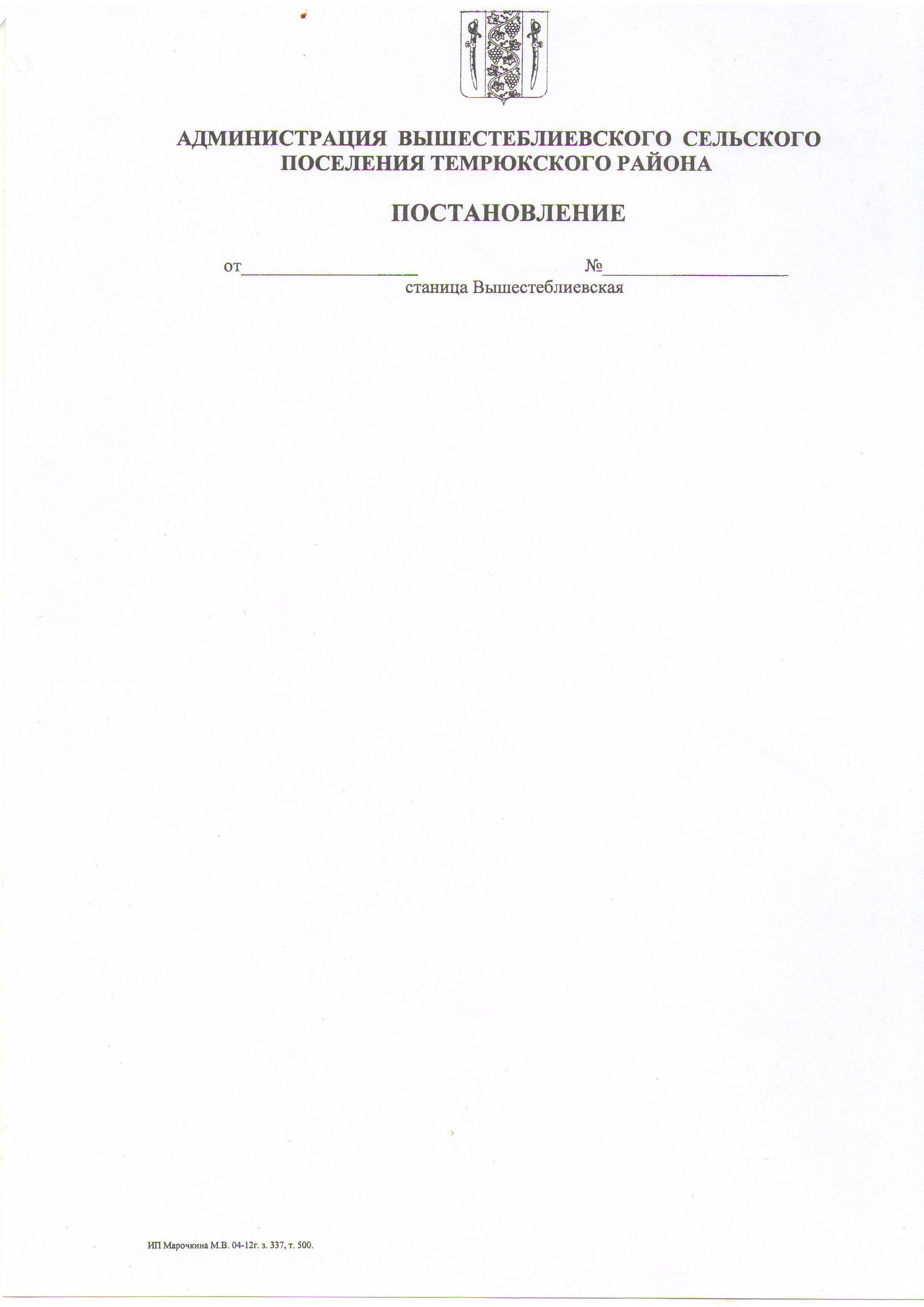 АДМИНИСТРАЦИЯ ВЫШЕСТЕБЛИЕВСКОГОСЕЛЬСКОГО ПОСЕЛЕНИЯ ТЕМРЮКСКОГО РАЙОНАРАСПОРЯЖЕНИЕ        от  10.06.2022                                                                                                 № 66-рстаница ВышестеблиевскаяО временном трудоустройстве несовершеннолетних граждан  Вышестеблиевского сельского поселения Темрюкского района в летний период 2022 годаВ соответствии с решением Совета муниципального образования Темрюкский район от 26 апреля 2022 года «Об организации и подготовке летней оздоровительной кампании детей и подростков в 2022 году» и с целью организации дополнительной социальной поддержки и занятости на период летних каникул 2022 года несовершеннолетних граждан от 14 до 18 лет Вышестеблиевского сельского поселения Темрюкского района:1. Муниципальному бюджетному учреждению культуры «Вышестеблиевская централизованная клубная система» (Э.В.Журавлева) организовать временное трудоустройство несовершеннолетних в летний период 2022 года. 2. Утвердить штатное расписание летнего трудоустройства граждан от 14 до 18 лет, согласно приложению. 3. Контроль выполнением настоящего распоряжения возложить на заместителя главы Вышестеблиевского сельского поселения Темрюкского района  Д.В.Колмык.4. Настоящее распоряжение вступает в силу  со дня его подписания. Глава  Вышестеблиевского сельского поселения Темрюкского района                                                   П.К. Хаджиди